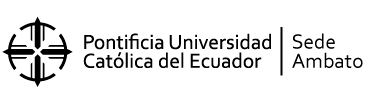 PROPUESTA DE ESTRUCTURA DE LOS PROYECTOS DE INVESTIGACIÓN PARA LA TITULACIÓN DE PREGRADO Y POSTGRADOMayo/2018Estructura del Proyecto de TitulaciónPágina de datosPágina de autoría del trabajo de investigaciónPágina de aprobación del Tribunal de GradoPágina de dedicatoria (opcional)Página de agradecimiento (opcional)Resumen (no excede de 250 palabras) y Palabras ClavesAbstractÍndice general de contenidos (índice de tablas, cuadros y gráficos, que se utilicen en anexos si fueren necesarios)Orientaciones generales para la estructura del ProyectoLos items d y e, son opcionales al informe final según criterios del aspirante. El tema de investigación no debe exceder las 15 palabras, pues se evita ambigüedad en la propuesta, debe ser concreto y preciso.Introducción (10% de la investigación), el desarrollo de la introducción no lleva epígrafes, se desarrolla en forma de párrafos, redactados correctamente, con un orden lógico y de forma coherente y contempla los aspectos siguientes:  Antecedentes teóricos y prácticos de la temática que se va a investigar (Internacional y Nacional).Situación problémica (En la situación problémica y en el planteamiento del problema no debe aparecer descrita la solución o propuesta). Planteamiento de problema (puede ser en forma de pregunta o descriptiva) Hipótesis, Idea a defender o Pregunta Científica (depende del tipo de investigación o estudio que se vaya a realizar).Objetivo general de la investigación (Los objetivos se redactan con un solo infinitivo, estos pueden ser: Analizar, Evaluar, Aplicar, Implementar, Validar, Diseñar, Desarrollar), según el alcance que tenga la investigación, es considerado el infinitivo de alcance mayor que vaya a tener el estudio.Objetivos específicos de la investigación (responden a cada capítulo de la investigación), el alcance lo define el propio investigador. Algunos ejemplos, son: Relacionado con el Estado del Arte y la Práctica (los infinitivos pueden ser: Fundamentar, Sistematizar, Desarrollar, Analizar, Determinar, Realizar). Relacionado con el diagnóstico (los infinitivos pueden ser: Diagnosticar, Identificar, Caracterizar, Determinar, Analizar). Relacionado con la propuesta del proyecto (los infinitivos pueden ser: Diseñar, Elaborar, Proponer, Determinar, Analizar, Evaluar, Realizar, Identificar, Desarrollar). Relacionado con el resultado de la investigación (los infinitivos pueden ser: Diseñar, Elaborar, Proponer, Determinar, Evaluar, Realizar, Desarrollar, Aplicar, Analizar, Validar, Implementar). Los objetivos específicos de la investigación pueden ser 3 ó 4 en dependencia del alcance y profundidad de la investigación, nunca debe coincidir ni tener el mismo alcance que el objetivo general. MetodologíaBreve explicación de la metodología de la investigación que se emplea en el estudio, relacionados a los métodos teóricos y prácticos que se consideren por parte del investigador. Justificación de la Investigación (Incluye la necesidad e importancia del tema para la empresa o institución)CAPÍTULO I. ESTADO DEL ARTE Y LA PRÁCTICAEste capítulo no excede de 3 ó 4 epígrafes generales, para poder ser desarrollado en un máximo de entre 20 ó 25 páginas (Hay que eliminar el uso excesivo de epígrafes). Deben incluirse los principales autores que tratan el tema en el contexto nacional e internacional, y hacer un análisis de las principales concepciones teóricas, asumiendo el investigador una posición conceptual con respecto a lo tratado por los autores consultados, para lo cual se debe:Asumir una posición crítica de la teoría consultada.Identificar las principales investigaciones desarrolladas en este ámbito en el contexto nacional e internacional. Se pueden hacer estudios comparativos.Referenciar todo lo que se cite de otros autores.Este capítulo no debe convertirse en citas bibliográficas.Pueden hacerse estudios comparativos de teorías y metodologías empleadas por los autores en sus obras y artículos.CAPÍTULO II. DISEÑO METODOLÓGICOEste capítulo no debe exceder los 3 epígrafes generales, para poder desarrollarlo en un aproximado de entre 20 ó 25 páginas (Hay que eliminar el uso excesivo de epígrafes), para lo cual se debe considerar:Tipo de Investigación y Enfoque de investigación (cuantitativa, cualitativa o mixta). Por qué se utilizan y qué resultados aportan los métodos teóricos y prácticos empleados.Población y muestra (Si fuese necesario).Tipo de recolección de la información (métodos, técnicas e instrumentos, validez y confiabilidad de los instrumentos empleados).Procesamiento y análisis de la información sobre el diagnóstico realizado, así como los métodos empleados para el procesamiento de la información.Caracterización de la empresa o institución.Propuesta de la Investigación (diseño de un modelo, sistema, procedimiento, metodología, entre otras propuestas según el tema planteado).En la investigación se recomienda emplear encuestas o entrevistas de tipo mixta o abierta. De esta manera, se enriquece el análisis a partir de un mayor rigor científico sustentado en métodos que se emplean para el procesamiento de datos e información.  CAPÍTULO III. ANÁLISIS DE LOS RESULTADOS DE LA INVESTIGACIÓN Validación, Análisis, Evaluación o Desarrollo de los resultados prácticos generales o parciales de la propuesta.En este capítulo se exponen los resultados alcanzados a partir de la propuesta realizada por el investigador, considerando el alcance que se haya decidido en el objetivo general.CONCLUSIONES Deben reflejar los principales resultados del proyecto desde el punto de vista teórico, metodológico y de resultados aplicativos, validado, analizados, evaluados o implementados en la investigación realizada (Generalmente no exceden de 4 ó 5 conclusiones).RECOMENDACIONESReflejan lo no logrado en la investigación, constituyen nuevas brechas de investigación para otros estudios (Generalmente no exceden de 3 ó 4 recomendaciones).BIBLIOGRAFÍADebe utilizarse normas APA sexta edición o Chicago, las fuentes de información que se deben utilizarse, son: Tesis Doctorales, Tesis de Maestrías, Tesis de Pregrado, Artículos Científicos indexados en revista de media y alta visibilidad, Artículos Científicos presentados en Congresos Nacionales e Internacionales, Bases de datos reconocidas y contratadas por la institución, entre otras reconocidas a nivel internacional.ANEXOS Se presentarán si fuese necesario para argumentar los resultados de la investigación desarrollada (No debería exceder el número de hojas).Algunas consideraciones para la mejora en la presentación y defensa del Informe Final:El título del proyecto y de los capítulos no se centran.El tema de la investigación no debe exceder de 15 palabras.El resumen de la investigación no excede de 250 palabras, debe contener: necesidad e importancia del tema, reflejar el objetivo general de la investigación, declarar la metodología de investigación que se emplea en el estudio y reflejar los principales resultados que se esperan obtener del estudio realizado. No deben existir dos resúmenes en el informe presentado.  El interlineado es de 1.5 puntos.Los márgenes del documento científico, son: 3cm superior, 3cm izquierdo y 2.5cm derecho e inferior.El documento no debe ser escrito en primera persona, o sea, se realiza de manera impersonal.No se debe redactar en diferentes tiempos, con lo cual, en los párrafos no deben aparecer redacciones al mismo tiempo en presente, pasado y futuro. Se recomienda hacerlo en presente.Los párrafos no deben exceder de 8 ó 10 líneas.No debe redactarse con exceso de mayúsculas ni de gerundios. El tema de la investigación y los nombres de capítulos son los únicos que debe redactarse en mayúsculas.En el tema de la investigación, los nombres de capítulos y los epígrafes, no llevan punto final. Los epígrafes se redactan con la inicial en mayúscula y el resto del contenido en minúscula, al no ser que exista un nombre propio o sigla de alguna Institución.Las palabras que se escriban en mayúsculas si existe fuerza en la pronunciación de alguna vocal, se tildan como establecen las reglas ortográficas de la Real Academia Española.No se redacta en plural y singular al mismo tiempo en una idea a transmitir.No deben emplearse exceso de subrayados.Los términos empleados en otros idiomas diferente a la lengua materna, deben escribirse en letra cursiva o entre paréntesis, o subrayadas.No deben usarse siglas, si antes no han sido declaradas en su totalidad. Debe existir una lógica de exposición entre párrafos, epígrafes y capítulos. Los estudiantes, directores y miembros del tribunal calificador son responsables de la calidad del informe en cuanto a: redacción, concordancia, ortografía, orden lógico de exposición, cumplimiento de las normas APA o Chicago, y citación correcta de los autores.Debe identificarse y colocar las fuentes de manera correcta de gráficos, imágenes, esquemas, tablas, cuadros, fotos, entre otros, que emplee el autor en su trabajo.  Los informes finales de proyectos de investigación no deben ser recibidos por los integrantes del tribunal calificador si antes no han sido correctamente revisados por sus tutores o directores.El acto de defensa en público es abierto, con lo cual, toda persona interesada en el tema que se defienda puede participar en el proceso de presentación y defensa.La aprobación de temas debe ser presidida por el director de escuela, de postgrado y de investigación con la participación como invitado del docente investigador que imparte la asignatura de titulación, o mediante una pre defensa donde participe los especialistas del tema que se propone.El tribunal deberá conformarse según lo dispuesto en el reglamento general de estudiantes o normativa de igual o superior jerarquía.El documento se redacta en Normas APA sexta edición.Las fuentes de tablas, gráficos, cuadros (cuando es solo texto), esquemas, se realizará de la siguiente manera:Fuente para elaboración propia del autor:Cuadro 1 Estandarización de fuentes elaboración propia                                Fuente: elaboración propiaFuente cuando es modificado por el autor Tabla 2 Estandarización de fuentes modificado por el autor                                        Fuente: Modificado a partir de González (2018)Fuente cuando es tomado de otro autor Tabla 3 Estandarización de fuentes tomado de otro autor                                        Fuente: tomado a partir de González (2018)Ejemplo práctico de la estructura del proyecto de InvestigaciónPortadaPágina de datosPágina de autoría del trabajo de investigaciónPágina de aprobación del tribunal de gradoPágina de dedicatoria (opcional)Página de agradecimientos (opcional)Resumen AbstractÍndice general de contenidosIntroducciónCapítulo ICapítulo IICapítulo IIIConclusionesRecomendacionesBibliografíaAnexos (si fuesen necesarios)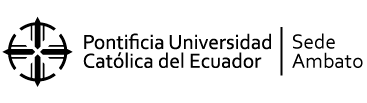 ESCUELA DE ADMINISTRACIÓN DE EMPRESASTema: PROCESO DE DIRECCIÓN ESTRATÉGICO PARA POTENCIAR EL TURISMO EN LA PROVINCIA DE TUNGURAHUAProyecto de investigación previo a la obtención del título de Ingeniero Comercial Línea de Investigación:GERENCIA, PLANIFICACIÓN, ORGANIZACIÓN, DIRECCIÓN Y/O CONTROL DE EMPRESASAutora:Director:Ambato – Ecuador Mayo 2018PONTIFICIA UNIVERSIDAD CATÓLICA DEL ECUADOR
SEDE AMBATO
HOJA DE APROBACIÓNTema: PROCESO DE DIRECCIÓN ESTRATÉGICO PARA POTENCIAR EL TURISMO EN LA PROVINCIA DE TUNGURAHUALínea de Investigación:GERENCIA, PLANIFICACIÓN, ORGANIZACIÓN, DIRECCIÓN Y/O CONTROL DE EMPRESASAutora:DECLARACIÓN DE AUTENCIDAD Y RESPONSABILIDADAGRADECIMIENTODEDICATORIARESUMENABSTRACTÍNDICE INTRODUCCIÓNCAPÍTULO I. ESTADO DEL ARTE Y LA PRÁCTICAOrigen y evolución histórica del turismoEstudio de modelos de gestión estratégicos para el sector del turismo1.3. Variables que influyen en él éxito de los modelos de gestión estratégicos para el turismoCAPÍTULO II. DISEÑO DEL MODELO DE GESTIÓN ESTRATÉGICO PARA EL SECTOR DEL TURISMO2.1. Caracterización del sector del turismo en la provincia de Tungurahua2.2. Análisis de las variables que influyen en el éxito de los modelos estratégicos para el turismo2.3. Diseño del Modelo Estratégico para el sector del Turismo en la provincia de TungurahuaCAPÍTULO III. DESARROLLO DEL MODELO Y PROCEDIMIENTO DE GESTIÓN ESTRATÉGICO PARA EL SECTOR DEL TURISMO EN LA PRONVINCIA DE TUNGURAHUA3.1. Procedimiento para la aplicación del Modelo de Gestión Estratégico3.2. Validación mediante experto del Modelo y Procedimiento de Gestión Estratégico para la provincia de Tungurahua3.3. Desarrollo del Modelo y Procedimiento Estratégico para la provincia de TungurahuaCONCLUSIONESRECOMENDACIONESBIBLIOGRAFÍAANEXOSGestión por procesosFacilita la toma de decisiones